Зарегистрировано в Минюсте России 28 апреля 2009 г. N 13865МИНИСТЕРСТВО ПРИРОДНЫХ РЕСУРСОВ И ЭКОЛОГИИРОССИЙСКОЙ ФЕДЕРАЦИИФЕДЕРАЛЬНАЯ СЛУЖБА ПО ГИДРОМЕТЕОРОЛОГИИИ МОНИТОРИНГУ ОКРУЖАЮЩЕЙ СРЕДЫПРИКАЗот 25 марта 2009 г. N 59ОБ УТВЕРЖДЕНИИ РЕГЛАМЕНТАФЕДЕРАЛЬНОЙ СЛУЖБЫ ПО ГИДРОМЕТЕОРОЛОГИИ И МОНИТОРИНГУОКРУЖАЮЩЕЙ СРЕДЫВ целях совершенствования организации деятельности структурных подразделений центрального аппарата и территориальных органов Федеральной службы по гидрометеорологии и мониторингу окружающей среды и приведения ее нормативной базы в соответствие с законодательством Российской Федерации приказываю:1. Утвердить прилагаемый Регламент Федеральной службы по гидрометеорологии и мониторингу окружающей среды.2. Заместителям руководителя, начальникам структурных подразделений центрального аппарата, руководителям территориальных органов и организаций Федеральной службы по гидрометеорологии и мониторингу окружающей среды руководствоваться в практической деятельности положениями Регламента.3. Признать утратившими силу:Приказ Росгидромета от 15 сентября 2005 г. N 250 "Об утверждении Регламента Федеральной службы по гидрометеорологии и мониторингу окружающей среды" (зарегистрирован Министерством юстиции Российской Федерации 10 ноября 2005 г., регистрационный N 7149);пункт 3 приложения к Приказу Росгидромета от 28 февраля 2007 г. N 61 "О внесении изменений в некоторые нормативные правовые акты Росгидромета" (зарегистрирован Министерством юстиции Российской Федерации 4 апреля 2007 г., регистрационный N 9212).4. Контроль за исполнением настоящего Приказа оставляю за собой.Руководитель РосгидрометаА.И.БЕДРИЦКИЙУтвержденПриказом Росгидрометаот 25 марта 2009 г. N 53РЕГЛАМЕНТФЕДЕРАЛЬНОЙ СЛУЖБЫ ПО ГИДРОМЕТЕОРОЛОГИИ И МОНИТОРИНГУОКРУЖАЮЩЕЙ СРЕДЫI. Общие положения1.1. Настоящий Регламент Федеральной службы по гидрометеорологии и мониторингу окружающей среды (далее - Регламент) разработан в соответствии с Конституцией Российской Федерации, федеральными конституционными законами, федеральными законами, указами и распоряжениями Президента Российской Федерации, постановлениями и распоряжениями Правительства Российской Федерации (далее - Правительство), нормативными правовыми актами Министерства природных ресурсов и экологии Российской Федерации (далее - Минприроды России или Министерство), Положением о Федеральной службе по гидрометеорологии и мониторингу окружающей среды, утвержденным Постановлением Правительства Российской Федерации от 23 июля 2004 г. N 372 "О Федеральной службе по гидрометеорологии и мониторингу окружающей среды" <*> (далее - Положение о Росгидромете), и на основе Типового регламента взаимодействия федеральных органов исполнительной власти, утвержденного Постановлением Правительства Российской Федерации от 19 января 2005 г. N 30 <**> (далее - Типовой регламент взаимодействия) и Типового регламента внутренней организации федеральных органов исполнительной власти, утвержденного Постановлением Правительства Российской Федерации от 28 июля 2005 г. N 452 <***> (далее - Типовой регламент внутренней организации).--------------------------------<*> Собрание законодательства Российской Федерации, 2004, N 31, ст. 3262; 2005, N 50, ст. 5321; 2006, N 52 (часть III), ст. 5587; 2008, N 22, ст. 2581, N 46, ст. 5337.<**> Собрание законодательства Российской Федерации, 2005, N 4, ст. 305, N 47, ст. 4933; 2007, N 43, ст. 5202; 2008, N 9, ст. 852, N 14, ст. 1413.<***> Собрание законодательства Российской Федерации, 2005, N 31, ст. 3233; 2007, N 43, ст. 5202; 2008, N 9, ст. 852, N 14, ст. 1413.1.2. Регламент устанавливает общие правила организации деятельности Федеральной службы по гидрометеорологии и мониторингу окружающей среды (далее - Росгидромет) по реализации ее полномочий и взаимодействия с иными федеральными органами исполнительной власти, в том числе правила организации взаимодействия Росгидромета с Минприроды России.1.3. Росгидромет:а) является федеральным органом исполнительной власти, осуществляющим функции по управлению государственным имуществом и оказанию государственных услуг в области гидрометеорологии и смежных с ней областях, мониторинга окружающей среды, ее загрязнения, государственному надзору за проведением работ по активному воздействию на метеорологические и другие геофизические процессы. Росгидромет возглавляет руководитель;б) обеспечивает в установленной сфере деятельности выполнение обязательств Российской Федерации по международным договорам Российской Федерации, в том числе по Конвенции Всемирной метеорологической организации, рамочной Конвенции ООН об изменении климата и Протоколу по охране окружающей среды к Договору об Антарктике, подписанному в г. Мадриде 4 октября 1991 г.;в) издает индивидуальные правовые акты по вопросам, отнесенным к компетенции Службы, на основании и во исполнение Конституции Российской Федерации, федеральных конституционных законов, федеральных законов, актов Президента Российской Федерации, Правительства Российской Федерации и Министерства;г) не вправе осуществлять в установленной сфере деятельности нормативное правовое регулирование, а также управление государственным имуществом и оказание платных услуг, кроме случаев, устанавливаемых законодательством Российской Федерации, указами Президента Российской Федерации и постановлениями Правительства Российской Федерации.1.4. Росгидромет находится в ведении Минприроды России.1.5. Росгидромет в своей деятельности руководствуется Конституцией Российской Федерации, федеральными конституционными законами, федеральными законами, актами Президента Российской Федерации и Правительства Российской Федерации, международными договорами Российской Федерации, нормативными правовыми актами Министерства, Положением о Росгидромете, а также настоящим Регламентом.Структура и штатное расписание центрального аппаратаи территориального органа Росгидромета1.6. Структура и штатное расписание центрального аппарата Росгидромета утверждаются руководителем Росгидромета в пределах фонда оплаты труда и численности (без персонала по охране и обслуживанию зданий), установленных Правительством Российской Федерации, с учетом реестра должностей федеральной государственной гражданской службы и актов, определяющих нормативную численность соответствующих подразделений.Структура и штатное расписание аппарата территориального органа Росгидромета утверждаются руководителем соответствующего территориального органа по согласованию с Росгидрометом в пределах установленного фонда оплаты труда и численности (без персонала по охране и обслуживанию зданий) на основе утвержденной схемы размещения территориальных органов Росгидромета с учетом реестра должностей федеральной государственной гражданской службы и актов, определяющих нормативную численность соответствующих подразделений.1.7. Структура центрального аппарата Росгидромета включает в себя руководство (руководителя и его заместителей) Росгидромета, помощников (советников) руководителя и структурные подразделения по основным направлениям деятельности - управления. В управлениях Росгидромета образуются отделы.В штатное расписание центрального аппарата Росгидромета включаются должности федеральной государственной гражданской службы, предусмотренные законодательством Российской Федерации.1.8. Сферы деятельности и компетенция управлений центрального аппарата Росгидромета определяются Положением об управлениях центрального аппарата Росгидромета, утверждаемым руководителем Росгидромета.1.9. Структурными подразделениями территориального органа Росгидромета являются отделы.В штатное расписание отделов включаются должности федеральной государственной гражданской службы, предусмотренные законодательством Российской Федерации, а также могут включаться должности, не являющиеся должностями федеральной государственной гражданской службы.1.10. Организационное обеспечение деятельности руководителя Росгидромета осуществляется помощниками (советниками) руководителя.Помощники (советники) руководителя назначаются на должность на период исполнения руководителем Росгидромета своих полномочий.Должности категории "помощники (советники)" предусматриваются в штатном расписании вне структурных подразделений.Полномочия руководителей в Росгидромете1.11. Руководитель Росгидромета организует работу Росгидромета и несет персональную ответственность за выполнение возложенных на Службу полномочий.Руководитель Росгидромета представляет Росгидромет в отношениях с другими органами государственной власти, гражданами и организациями, подписывает от имени Росгидромета договоры и другие документы гражданско-правового характера, а также осуществляет иные полномочия, установленные законодательством Российской Федерации и Положением о Росгидромете.1.12. Заместители руководителя Росгидромета представляют Росгидромет по отдельным вопросам сферы его деятельности, организуют и координируют осуществление функций Росгидромета в соответствии с Положением о Росгидромете, настоящим Регламентом, распределением обязанностей между заместителями руководителя Росгидромета (далее - распределение обязанностей) и иными актами Росгидромета, а также поручениями и приказами руководителя Росгидромета.1.13. В соответствии с распределением обязанностей заместители руководителя Росгидромета в случае предоставления им соответствующих полномочий могут по отдельным вопросам организации деятельности Росгидромета подписывать приказы Росгидромета и иные установленные законодательством Российской Федерации виды актов, а также на основании выданных руководителем Росгидромета доверенностей подписывать от имени Росгидромета договоры и другие гражданско-правовые документы.1.14. В приказе о распределении обязанностей указываются:а) полномочия каждого заместителя руководителя Росгидромета;б) исключительные полномочия руководителя Росгидромета;в) структурные подразделения центрального аппарата Росгидромета, территориальные органы Росгидромета и организации, находящиеся в ведении Росгидромета, координацию и контроль деятельности которых осуществляют соответствующие заместители руководителя Росгидромета;г) схема временного исполнения обязанностей руководителя (заместителей руководителя Росгидромета) на время отсутствия в связи с болезнью, отпуском или командировкой.1.15. Заместитель руководителя Росгидромета по решению руководителя Росгидромета в соответствии с распределением обязанностей:а) взаимодействует (в том числе ведет переписку) с органами государственной власти и органами местного самоуправления, гражданами и организациями, а также во исполнение решений Министерства с подразделениями Аппарата Правительства Российской Федерации и Администрации Президента Российской Федерации;б) координирует и контролирует работу структурных подразделений Росгидромета, дает поручения их начальникам;в) взаимодействует (в том числе дает поручения) с территориальными органами Росгидромета и организациями, находящимися в ведении Росгидромета;г) проводит совещания с представителями органов государственной власти, органов местного самоуправления и организаций;д) рассматривает поступившие в Росгидромет обращения, документы и материалы;е) рассматривает и визирует проекты документов, представляемых на подпись руководителю Росгидромета;ж) согласовывает проекты актов и другие документы, а в случаях, установленных законодательством Российской Федерации, подписывает заключения на них;з) осуществляет иные полномочия, установленные законодательством Российской Федерации, настоящим Регламентом и приказами Росгидромета.1.16. Начальник управления Росгидромета представляет Службу в соответствии с полномочиями, определенными в настоящем Регламенте, Положении об управлениях центрального аппарата Росгидромета, должностным регламентом, а также на основании отдельных письменных поручений руководителя (заместителей руководителя) Росгидромета.1.17. Начальник управления Росгидромета назначается на должность и освобождается от должности руководителем Росгидромета, прямо подчиняется руководителю Росгидромета и непосредственно подчиняется одному из заместителей Росгидромета в соответствии с распределением обязанностей.1.18. В соответствии с настоящим Регламентом, Положением об управлениях центрального аппарата Росгидромета, должностным регламентом, поручениями руководителя (заместителей руководителя) Росгидромета начальник структурного подразделения Росгидромета:а) осуществляет непосредственное руководство структурным подразделением, несет персональную ответственность за выполнение возложенных на структурное подразделение функций и полномочий, а также за состояние исполнительской дисциплины;б) взаимодействует с иными структурными подразделениями Росгидромета;в) взаимодействует (в том числе ведет переписку) с территориальными органами Росгидромета, со структурными подразделениями других органов исполнительной власти, а также организациями, находящимися в ведении Росгидромета;г) обеспечивает подготовку в установленном порядке проектов актов и других документов Росгидромета;д) обеспечивает рассмотрение поступивших в Росгидромет обращений, проектов актов и других документов, а также подготовку заключений на них;е) обеспечивает в пределах своей компетенции своевременное и полное рассмотрение индивидуальных и коллективных обращений граждан и организаций и запросов информации о деятельности Росгидромета (его территориальных органов) и подписывает ответы на них;(пп. "е" в ред. Приказа Росгидромета от 24.02.2010 N 54)ж) распределяет обязанности между своими заместителями, а также определяет должностные обязанности работников структурного подразделения;з) обеспечивает проведение мероприятий, связанных с прохождением государственной гражданской службы, в том числе представляет предложения о назначении на должность и об освобождении от должности, о временном исполнении обязанностей, о повышении квалификации, о поощрении работников структурного подразделения и наложении на них взысканий;и) привлекает при необходимости в установленном порядке для проработки вопросов, отнесенных к сферам деятельности Росгидромета, научные и иные организации, ученых и специалистов;к) на основании выданных руководителем Росгидромета (лицом, исполняющим его обязанности) доверенностей подписывает от имени Росгидромета договоры и другие документы гражданско-правового характера;л) проводит совещания с представителями органов государственной власти, органов местного самоуправления и организаций по отнесенным к его компетенции вопросам;м) осуществляет иные полномочия, установленные законодательством Российской Федерации, регламентом и приказами Росгидромета.1.19. На период временного отсутствия в связи с болезнью, отпуском, командировкой руководителя Росгидромета назначается временно исполняющий его обязанности.В случае временного отсутствия заместителя руководителя Росгидромета исполнение отдельных его полномочий может быть приказом возложено на начальника управления Росгидромета с его согласия.В случае временного отсутствия руководителя структурного подразделения Росгидромета исполнение его полномочий и должностных обязанностей, как правило, возлагается приказом Росгидромета на иного работника.В приказе об исполнении обязанностей указываются причины временного исполнения полномочий и должностных обязанностей, срок их исполнения, ограничения по исполнению полномочий (при необходимости).Административные регламенты и стандартыгосударственных услуг1.20. Росгидромет в порядке и сроки, устанавливаемые Правительством Российской Федерации, осуществляет разработку административных регламентов исполнения государственных функций и предоставления государственных услуг, которые определяют административные процедуры, обеспечивающие осуществление функций Росгидромета, эффективную работу его структурных подразделений и должностных лиц, реализацию прав граждан.1.21. Административные регламенты исполнения государственных функций и предоставления государственных услуг разрабатываются Росгидрометом и утверждаются Министром природных ресурсов и экологии Российской Федерации (далее - Министр).1.22. Предоставление государственных услуг осуществляется на основе стандартов государственных услуг, устанавливающих необходимый уровень их качества и доступности. До утверждения в установленном порядке стандарта государственной услуги ее предоставление осуществляется на основе требований, установленных законодательством Российской Федерации.II. Порядок планирования и организации работыФормирование планов и показателей деятельности Росгидромета2.1. Планирование работы Росгидромета по основным направлениям деятельности осуществляется на основе Послания Президента Российской Федерации Федеральному Собранию Российской Федерации, Бюджетного послания Президента Российской Федерации Федеральному Собранию Российской Федерации, программы социально-экономического развития Российской Федерации на среднесрочную перспективу и плана действий Правительства Российской Федерации по ее реализации, Сводного доклада о результатах и основных направлениях деятельности Правительства Российской Федерации, плана законопроектной деятельности Правительства Российской Федерации, планов заседаний Правительства Российской Федерации, нормативных правовых актов Российской Федерации и Министерства.2.2. Формирование планов и показателей деятельности Росгидромета осуществляется преимущественно на основе программно-целевого метода бюджетного планирования, обеспечивающего прямую взаимосвязь между распределением бюджетных ресурсов и фактическими или планируемыми результатами их использования в соответствии с установленными приоритетами государственной политики.2.3. Росгидромет разрабатывает проекты планов и прогнозных значений показателей деятельности, а также отчеты об их исполнении и представляет их для утверждения Министру.2.4. Доклад Росгидромета о результатах и основных направлениях деятельности подготавливается в порядке и сроки, установленные соответствующим постановлением Правительства Российской Федерации, а также изданными во исполнение этого постановления актами Министерства, и представляется в Министерство.2.5. Росгидромет организует свою деятельность в соответствии с планом деятельности Росгидромета и прогнозными показателями деятельности Росгидромета, утвержденными Министром.2.6. Руководитель Росгидромета в случае необходимости утверждает планы и устанавливает показатели деятельности структурных подразделений, а также утверждает отчеты об их исполнении.2.7. Руководители структурных подразделений Росгидромета, руководители территориальных органов Росгидромета и подведомственных организаций информируют руководителя Росгидромета о ходе реализации утвержденных планов в установленные им сроки и представляют при необходимости дополнительные предложения.2.8. Росгидромет разрабатывает ведомственные целевые программы и участвует в разработке федеральных целевых программ в рамках компетенции Росгидромета в порядке и сроки, установленные соответствующим постановлением Правительства Российской Федерации, а также изданными во исполнение этого постановления актами Министерства.Особенности организации подготовки материаловпо разработке перспективного финансового плана РоссийскойФедерации и проекта федерального закона о федеральномбюджете на соответствующий финансовый год2.9. Участие в подготовке материалов по разработке перспективного финансового плана Российской Федерации (далее - перспективный финансовый план) и проекта федерального закона о федеральном бюджете на соответствующий финансовый год осуществляется Росгидрометом в соответствии с бюджетным законодательством Российской Федерации в порядке и сроки, установленные Правительством Российской Федерации и Министерством.В целях обеспечения подготовки указанных материалов к перспективному финансовому плану и проекту федерального закона о федеральном бюджете на соответствующий год руководитель Росгидромета утверждает порядок и сроки подготовки структурными подразделениями, территориальными органами Росгидромета и организациями, находящимися в ведении Росгидромета, соответствующих предложений.2.10. Организация и координация подготовки материалов к перспективному финансовому плану и проекту федерального закона о федеральном бюджете на соответствующий год осуществляется Управлением планирования, финансирования, учета и отчетности, федерального имущества Росгидромета (далее - УПФ), обеспечивающим в том числе:представление руководителю Росгидромета в соответствии с требованиями бюджетного законодательства Российской Федерации документов и материалов к перспективному финансовому плану и проекту федерального закона о федеральном бюджете на соответствующий год;доведение до структурных подразделений Росгидромета рекомендаций о порядке работы над обязательными для представления документами и материалами.2.11. Управления Росгидромета в рамках своей компетенции:а) рассматривают материалы подведомственных организаций, поступившие в установленном порядке в Росгидромет;б) разрабатывают и направляют в УПФ материалы по вопросам формирования федерального бюджета.2.12. Подготовленные документы визируются руководителем соответствующего структурного подразделения, заместителем руководителя Росгидромета (в соответствии с распределением обязанностей), представляются на рассмотрение руководителю Росгидромета и направляются в Министерство.Участие Росгидромета в планировании заседаний Правительстваи порядок подготовки к заседаниям Правительства2.13. Росгидромет представляет на рассмотрение в Министерство подготовленные на основе требований федеральных законов, указов, распоряжений и поручений Президента Российской Федерации; постановлений, распоряжений, программ и планов деятельности Правительства; поручений Председателя Правительства и заместителей Председателя Правительства предложения к плану заседаний Правительства.2.14. Материалы по вопросам, включенным в план заседаний Правительства, по которым Росгидромет является соисполнителем, подготавливаются начальниками управлений и согласовываются соответствующим заместителем руководителя или руководителем Росгидромета в первоочередном порядке. Должностные лица Росгидромета, участвующие в подготовке указанных материалов, несут персональную ответственность за их качество, согласование и своевременность представления головному исполнителю.2.15. Материалы, поступившие в Росгидромет менее чем за 5 дней до заседания Правительства, рассматриваются руководителем Росгидромета в первоочередном порядке. Замечания и предложения по указанным материалам незамедлительно представляются в Минприроды России (в печатном и электронном виде в адрес Департамента управления делами, государственной службы и кадров Министерства).Планирование деятельности руководителей Росгидромета,порядок выезда в командировку и ухода в отпуск2.16. Руководитель Росгидромета планирует свою деятельность с учетом необходимости участия в мероприятиях, проводимых Министром, а также (по его поручению) в мероприятиях, проводимых Президентом Российской Федерации, Правительством Российской Федерации, палатами Федерального Собрания Российской Федерации, руководителями федеральных органов исполнительной власти и иных мероприятиях.Заместители руководителя Росгидромета, начальники управлений планируют свою деятельность с учетом необходимости участия в мероприятиях, проводимых руководителем Росгидромета, а также (по его поручению) в иных мероприятиях.2.17. Выезд в командировку и уход в отпуск руководителя Росгидромета, если иное не установлено законодательством Российской Федерации, осуществляется по решению Министра на основании соответствующего приказа Росгидромета.2.18. Выезд в командировку и уход в отпуск заместителей руководителя и начальников управлений Росгидромета, если иное не установлено законодательством Российской Федерации, осуществляется с согласия руководителя Росгидромета и на основании соответствующего приказа Росгидромета.Командирование должностных лиц осуществляется в порядке и на условиях, которые определены законодательством Российской Федерации.Координационные и совещательные органы, рабочие группы2.19. Координационные органы именуются межведомственными комиссиями или организационными комитетами и образуются для обеспечения согласованных действий при решении определенного круга задач.Совещательные органы именуются советами и образуются для предварительного рассмотрения вопросов и подготовки по ним предложений, носящих рекомендательный характер.2.20. Координационные и совещательные органы формируются на представительной основе. В состав координационных и совещательных органов в зависимости от вопросов, для решения которых они образуются, включаются представители соответствующих органов исполнительной власти, а также могут включаться представители органов законодательной власти, научных организаций, общественных объединений и религиозных организаций, которые в координационных органах имеют право совещательного голоса.2.21. Предложения Росгидромета о создании правительственных координационных и совещательных органов, а также организационных комитетов подготавливаются по инициативе руководителей структурных подразделений или по поручению руководителя Росгидромета в порядке, установленном для подготовки вопросов к рассмотрению на заседании Правительства.2.22. Кандидатуры представителей Росгидромета в правительственных комиссиях, советах и организационных комитетах определяются руководителем Росгидромета и подлежат согласованию с Министром.2.23. Предложения о включении представителей Росгидромета в состав межведомственных координационных и совещательных органов подписываются руководителем (заместителем руководителя) Росгидромета и подлежат согласованию в обязательном порядке с Министром или его заместителем (в соответствии с распределением обязанностей).2.24. Межведомственные рабочие группы образуются для подготовки документов межведомственного значения, в том числе проектов нормативных правовых актов.Образование межведомственных рабочих групп, утверждение их руководителей и состава осуществляются руководителем (заместителем руководителя) Росгидромета по согласованию с заинтересованными федеральными органами исполнительной власти. Решение руководителя (заместителя руководителя) Росгидромета оформляется соответствующим приказом.2.25. Межведомственные рабочие группы возглавляет, как правило, заместитель руководителя Росгидромета или руководитель соответствующего структурного подразделения.План работы межведомственной рабочей группы определяется ее руководителем.Организационно-техническое обеспечение деятельности межведомственной рабочей группы возлагается на соответствующее структурное подразделение Росгидромета.2.26. Предложения о включении представителей федеральных органов исполнительной власти в состав межведомственных рабочих групп подписываются руководителем (заместителем руководителя) Росгидромета. Указанные предложения, поступившие в Росгидромет, рассматриваются соответствующими руководителями структурных подразделений.2.27. Обращения общественных объединений об участии представителей Росгидромета в работе создаваемых этими организациями органов (общественных комиссий, советов, рабочих групп и др.) рассматриваются соответствующими руководителями структурных подразделений Росгидромета. О результатах рассмотрения обращения общественное объединение информируется заместителем руководителя Росгидромета или уполномоченным руководителем структурного подразделения.Коллегия Росгидромета2.28. В Росгидромете образуется коллегия Росгидромета (далее - коллегия).Коллегия образуется и осуществляет свою деятельность в порядке, предусмотренном регламентом коллегии Росгидромета и настоящим Регламентом.2.29. Коллегия является постоянно действующим совещательным органом при руководителе Росгидромета, образуется и возглавляется им.Состав коллегии определяется руководителем Росгидромета и утверждается приказом. Представители иных федеральных органов исполнительной власти и организаций могут входить в состав коллегии по согласованию с руководителями этих органов и организаций.Вопросы, связанные с обеспечением работы коллегии, включая порядок участия членов коллегии в ее заседаниях, определяются регламентом коллегии, утверждаемым приказом руководителя Росгидромета. Члены коллегии не имеют иных полномочий, кроме предусмотренных занимаемой должностью.Принятые на заседании коллегии решения оформляются протоколом.2.30. План работы коллегии формируется на основе предложений структурных подразделений Росгидромета.План работы коллегии утверждается руководителем Росгидромета и направляется членам коллегии и иным заинтересованным лицам.2.31. Документы к заседаниям коллегии подготавливаются структурными подразделениями Росгидромета в соответствии с планом работы коллегии и должны состоять из материалов по обсуждаемому вопросу (включая в случае необходимости проекты актов) и проекта протокола (решения) заседания коллегии, завизированных руководителями соответствующих структурных подразделений и заместителем руководителя Росгидромета (в соответствии с распределением обязанностей).2.32. Организационно-техническое обеспечение деятельности коллегии возлагается руководителем Росгидромета на Управление делопроизводства, правового обеспечения и кадров Росгидромета (далее - УДПК).(в ред. Приказа Росгидромета от 26.09.2022 N 498)Основные правила документооборота в Росгидромете2.33. Правила организации работы с документами в Росгидромете на основании актов законодательства Российской Федерации определяются настоящим Регламентом и Инструкцией по делопроизводству в центральном аппарате Росгидромета (далее - Инструкция по делопроизводству), а также Регламентом Министерства.Работа с секретными документами, шифротелеграммами, другими документами ограниченного доступа, а также обработка секретной и другой информации ограниченного доступа осуществляются в соответствии со специальными инструкциями.2.34. Ответственность за организацию и ведение делопроизводства в Росгидромете возлагается на УДПК.(в ред. Приказа Росгидромета от 26.09.2022 N 498)Ответственность за организацию и ведение делопроизводства в структурных подразделениях Росгидромета возлагается на начальников этих подразделений.Непосредственная работа по документационному обеспечению в структурных подразделениях осуществляется лицами, ответственными за делопроизводство.2.35. Акты Росгидромета, а также исходящие документы оформляются на бланках установленной формы, содержащих его наименование, соответствующее наименованию, указанному в Положении о Росгидромете.В бланке над наименованием Росгидромета указывается полное наименование Министерства.Порядок деятельности и взаимодействия подразделенийРосгидромета при осуществлении возложенных на него функций2.36. В соответствии с Постановлением Правительства Российской Федерации от 23.07.2004 N 372 "О Федеральной службе по гидрометеорологии и мониторингу окружающей среды" и Положением об управлениях центрального аппарата Росгидромета управления центрального аппарата Росгидромета обеспечивают осуществление возложенных на Росгидромет функций, связанных с управлением государственным имуществом, оказанием государственных услуг в области гидрометеорологии и смежных с ней областях, мониторинга окружающей среды, ее загрязнения, государственным надзором за проведением работ по активному воздействию на метеорологические и другие геофизические процессы, а также с выполнением обязательств Российской Федерации по международным договорам Российской Федерации в установленной Росгидромету сфере деятельности.2.37. В целях обеспечения выполнения возложенных на управления задач их руководители, заместители, начальники отделов и сотрудники осуществляют взаимодействие на соответствующем уровне в пределах своей компетенции.2.38. При совместной разработке (исполнении) документов (поручений) взаимодействие соответствующих подразделений центрального аппарата Росгидромета осуществляется, как правило, в рабочем порядке. Организацию взаимодействия обеспечивает управление - головной исполнитель документа (поручения), указанный в распорядительном документе (приказе, распоряжении) или в резолюции руководства Росгидромета на документе первым. Управления-соисполнители передают свои предложения к документу в срок, определяемый управлением - головным исполнителем, но не позже первой половины срока, отведенного на разработку (исполнение) документа (поручения).2.39. Неурегулированные разногласия между исполнителями управлений при подготовке (исполнении) документов (поручений) рассматривает заместитель руководителя Росгидромета в соответствии с распределением обязанностей.III. Порядок подготовки и оформления решений Росгидромета3.1. Решения Росгидромета оформляются в виде приказа (распоряжения) Росгидромета или в случаях, установленных законодательством Российской Федерации, в виде иных актов.3.2. По вопросам, требующим рассмотрения и подготовки проекта решения Росгидромета, руководитель (заместитель руководителя) Росгидромета дает письменные поручения (в том числе в форме резолюций), поручения, оформляемые протоколом проведенного у него совещания, а также устные указания руководителям соответствующих структурных подразделений.Поручения, содержащиеся в письменной резолюции руководителя (заместителя руководителя) Росгидромета, оформляются на бланке для резолюций руководителя (заместителя руководителя) Росгидромета.Оформление решений, принятых на совещании у руководителя(заместителей руководителя) Росгидромета3.3. Решения, принятые на совещании у руководителя (заместителя руководителя) Росгидромета, по его указанию оформляются протоколом. Проект протокола совещания оформляется и визируется начальником структурного подразделения, ответственным за проведение совещания, или лицом, его замещающим, и представляется руководителю (заместителю руководителя) Росгидромета, как правило, в течение суток (если ими не установлен иной срок подготовки документа) после окончания совещания.К проекту протокола совещания прилагается указатель рассылки, подписанный начальником структурного подразделения, ответственного за проведение совещания.3.4. В случае проведения межведомственного совещания копии протокола направляются в соответствующие федеральные органы исполнительной власти и организации, а также в заинтересованные структурные подразделения.Копии протоколов совещаний у руководителя (заместителя руководителя) Росгидромета рассылаются исполнителям поручений (в том числе заинтересованным федеральным органам исполнительной власти), а также в УДПК, как правило, в течение суток, а содержащих срочные или оперативные поручения - незамедлительно.(в ред. Приказа Росгидромета от 26.09.2022 N 498)3.5. Контроль за исполнением поручений, содержащихся в протоколе оперативного совещания у руководителя (заместителя руководителя) Росгидромета, осуществляется структурным подразделением, ответственным за проведение совещания.Оформление договоров (контрактов, соглашений)3.6. Проекты договоров (контрактов, соглашений) подготавливаются структурными подразделениями Росгидромета во исполнение поручения руководителя (заместителя руководителя) Росгидромета в соответствии с требованиями законодательства Российской Федерации.3.7. Проект договора (контракта, соглашения) подлежит обязательному визированию УДПК, УПФ и заинтересованными управлениями Росгидромета. В случае представления проекта договора (контракта, соглашения) на подпись руководителю Росгидромета проект также согласовывается с соответствующими заместителями руководителя Росгидромета.(в ред. Приказа Росгидромета от 26.09.2022 N 498)При наличии неурегулированных разногласий начальники управлений докладывают о них курирующим заместителям руководителя Росгидромета, а при необходимости - руководителю Росгидромета.IV. Порядок исполнения поручений в Росгидромете4.1. Акты Росгидромета, а также резолюции (поручения) руководителя (заместителей руководителя) Росгидромета по рассмотренным документам оформляются и рассылаются исполнителям, как правило, в суточный срок, а срочные и оперативные - незамедлительно.В нерабочее время (после окончания рабочего дня, в выходные и праздничные дни) корреспонденция, поступающая любыми видами связи, принимается ответственными дежурными Росгидромета.4.2. Структурное подразделение Росгидромета, указанное в поручении первым или обозначенное словом "созыв" ("ответственный"), является головным исполнителем поручения, руководитель этого структурного подразделения организует работу по исполнению поручения и несет ответственность за его исполнение.4.3. Изменение головного исполнителя и состава соисполнителей осуществляется:по документам, направленным на исполнение поручением руководителя (заместителя руководителя) Росгидромета, - на основании резолюций руководителя (заместителя руководителя) Росгидромета;по другим документам - по договоренности соответствующих руководителей структурных подразделений.Изменение головного исполнителя и соисполнителей оформляется (учитывается) УДПК.(в ред. Приказа Росгидромета от 26.09.2022 N 498)4.4. Письменные предложения с обоснованием необходимости изменения головного исполнителя представляются руководителю (заместителю руководителя) Росгидромета, начальником заинтересованного структурного подразделения в течение 3 дней с даты поступления поручения на исполнение в структурное подразделение, а по срочным и оперативным поручениям - незамедлительно.4.5. В случае, если поручение выходит за пределы компетенции соисполнителей (структурных подразделений), определенных поручением, начальники этих структурных подразделений обеспечивают его исполнение в пределах установленной компетенции. При этом головной исполнитель представляет руководителю (заместителю руководителя) Росгидромета, давшему поручение, дополнительные предложения об изменении состава соисполнителей или о привлечении новых соисполнителей в течение 3 дней со дня поступления на исполнение поручения в структурное подразделение, а по срочным и оперативным поручениям - незамедлительно.4.6. Соисполнители (структурные подразделения) в течение первой половины срока, отведенного на исполнение поручения, представляют головному исполнителю предложения, подписанные начальниками (заместителями начальников) структурных подразделений.Соисполнители отвечают за качество проработки и своевременность представления своих предложений. В случае несвоевременного представления предложений соисполнителем головной исполнитель информирует об этом руководителя (заместителя руководителя) Росгидромета, давшего поручение.4.7. Головной исполнитель подготавливает проект документа с учетом представленных соисполнителями предложений и представляет его в установленном порядке на подпись руководству Росгидромета.4.8. В случае возвращения представленных материалов на доработку в связи с их неудовлетворительным качеством головной исполнитель обязан устранить указанные недостатки в течение одного дня, если в поручении о возврате не установлен иной срок, и представить их повторно на подпись.4.9. В случае, если поручение руководителя (заместителя руководителя) Росгидромета не исполнено в установленный срок, головной исполнитель в течение 3 дней после истечения срока, установленного для исполнения поручения, представляет руководителю (заместителю руководителя) Росгидромета объяснение о ходе исполнения поручения с указанием должностных лиц, на которых возложено исполнение поручения, причин его неисполнения в установленный срок и мер ответственности, предлагаемых или принятых в отношении виновных в неисполнении поручения должностных лиц.Объяснения, представляемые руководителю Росгидромета, визируются заместителем руководителя (в соответствии с распределением обязанностей).Особенности организации исполнения поручений,содержащихся в актах Правительства и протоколах заседанийПравительства, а также поручений Президента РоссийскойФедерации, Председателя Правительства и заместителейПредседателя Правительства и Министерства4.10. Росгидромет исполняет поручения Министра, заместителей Министра, данные во исполнение поручений Президента Российской Федерации, Председателя Правительства Российской Федерации, заместителей Председателя Правительства Российской Федерации и руководства Аппарата Правительства Российской Федерации, в том числе содержащиеся в актах и протоколах заседаний и совещаний.4.11. Порядок исполнения поручений Министра и его заместителей устанавливается приказом Министра.4.12. Руководитель Росгидромета несет персональную ответственность за качество и своевременность представления в Минприроды России материалов для доклада Президенту Российской Федерации, Председателю Правительства и заместителям Председателя Правительства.4.13. В соответствии с Регламентом Правительства поручения, содержащие указание "срочно", "незамедлительно" (или аналогичное), подлежат исполнению в течение 3 дней с даты подписания поручения. Указание "оперативно" предусматривает 10-дневный срок исполнения поручения.В случае доработки Росгидрометом рассмотренных на заседании Правительства проектов актов такая доработка осуществляется в соответствии с Регламентом Правительства в срок до 10 дней, если в поручении специально не установлен иной срок.Если срок исполнения в поручении не указан, оно подлежит исполнению в течение одного месяца с даты его подписания (до соответствующего числа следующего месяца, а если в следующем месяце такого числа нет, то до последнего дня месяца). Если последний день срока исполнения поручения приходится на нерабочий день, поручение подлежит исполнению в предшествующий ему рабочий день.4.14. В случае, если поручение выходит за пределы компетенции Росгидромета, руководитель Росгидромета обеспечивает исполнение поручения в пределах установленной компетенции и незамедлительно уведомляет Министра о невозможности исполнения поручения в полном объеме.4.15. В случае, если поручение не входит в компетенцию Росгидромета, руководитель Росгидромета представляет Министру соответствующий доклад. Указанный доклад представляется в Минприроды России не позднее 5 дней с даты подписания поручения, а по срочным и оперативным поручениям - незамедлительно.4.16. Доклады о результатах исполнения поручений Министра направляются Росгидрометом на его имя.4.17. В случае, если по объективным причинам исполнение поручения в установленный срок невозможно (кроме срочных и оперативных поручений), начальник структурного подразделения по согласованию с заместителем руководителя (в соответствии с распределением обязанностей) не позднее 10-дневного срока с даты подписания поручения представляет руководителю Росгидромета предложение о продлении срока с указанием причин продления и планируемой даты исполнения. Предложения о продлении срока исполнения поручения направляются Министру (заместителю Министра), давшему поручение, за подписью руководителя Росгидромета с проектом письма в Правительство о продлении срока исполнения с указанием причин продления, а также планируемой даты исполнения.4.18. Росгидромет совместно с департаментом Министерства, являющимся соисполнителем поручения, осуществляет организацию согласительных совещаний по проектам документов, а также создание межведомственных рабочих групп по их подготовке.4.19. В случае, если Президентом Российской Федерации, Председателем Правительства, заместителями Председателя Правительства поручение дано непосредственно Росгидромету, доклад об исполнении поручения представляется Президенту Российской Федерации (Председателю Правительства, заместителям Председателя Правительства) и одновременно Министру.В случае, если Президентом Российской Федерации, Председателем Правительства, заместителями Председателя Правительства поручение дано Министру и одновременно руководителю Росгидромета, доклад об исполнении такого поручения с приложением проекта доклада Президенту Российской Федерации (Председателю Правительства, заместителям Председателя Правительства) и необходимых материалов представляется руководителем Росгидромета Министру за 5 дней до истечения срока, указанного в поручении.4.20. В случае, если Председателем Правительства, заместителями Председателя Правительства во исполнение поручения Президента Российской Федерации поручение дано Министру и одновременно руководителю Росгидромета, проект доклада Председателю Правительства (заместителям Председателя Правительства) об исполнении такого поручения с приложением проекта доклада Президенту Российской Федерации представляется руководителем Росгидромета Министру за 5 дней до истечения срока, указанного в поручении.4.21. Росгидромет подготавливает с учетом сроков, установленных для их представления или утверждения Министерством, заключения на проекты законов, актов Правительства и Минприроды России, касающихся сфер деятельности Росгидромета, до их внесения в Правительство или утверждения Министром, которые поступают в Росгидромет из соответствующих департаментов Минприроды России.Заключения Росгидромета на проекты нормативных правовых актов подписываются руководителем (заместителями руководителя) Росгидромета.4.22. Руководитель (заместитель руководителя) Росгидромета в случае неисполнения документа, находящегося на контроле в Минприроды России и направленного в Росгидромет на исполнение в установленный срок, в течение 3 дней с даты окончания срока представляет в Минприроды России информацию о ходе рассмотрения документа с указанием должностных лиц, на которых возложено его рассмотрение, причин его неисполнения в установленный срок и мер ответственности, предлагаемых или принятых в отношении виновных в неисполнении поручения должностных лиц.В случае, если поручение не исполнено в установленный срок, руководитель структурного подразделения - головного исполнителя поручения в течение 2 дней после истечения срока, установленного для исполнения поручения, представляет руководителю Росгидромета завизированное соответствующим заместителем руководителя Росгидромета объяснение о ходе исполнения поручения с указанием должностных лиц, на которых возложено исполнение поручения, причин его неисполнения в установленный срок и мер ответственности, предлагаемых или принятых в отношении виновных в неисполнении поручения работников.4.23. Росгидромет направляет в соответствующие департаменты Минприроды России информационные, справочные и иные материалы, необходимые для деятельности Министерства, на основании запросов директоров департаментов и в установленные ими сроки.В случае, если запрашиваемая информация не может быть предоставлена в срок, указанный в запросе, головной исполнитель в 5-дневный срок с даты получения запроса согласовывает с департаментом, направившим запрос, срок представления информации.4.24. Росгидромет рассматривает и исполняет обращения, направленные департаментами Минприроды России, принимает в пределах своей компетенции решения, при необходимости вносит в Министерство предложения о подготовке проектов актов, по которым требуется решение Правительства или Министерства, и о результатах информирует заявителей.При запросе департаментов Минприроды России направляет им для информации копии ответов.4.25. В случае, если Росгидромет является соисполнителем поручения Министра и его заместителей, соответствующие структурные подразделения Росгидромета подготавливают в течение первой половины срока, отведенного на исполнение поручения, и направляют головному исполнителю предложения, подписанные руководителем или заместителем руководителя Росгидромета.4.26. В случае, если Росгидрометом поручение не исполнено в установленный срок, исполнитель поручения в течение одного дня с даты окончания срока представляет в Министерство информацию о состоянии исполнения поручения, причинах его неисполнения с указанием сотрудников, на которых возложено исполнение поручения, и о мерах, принятых в отношении сотрудников, виновных в неисполнении поручения.Контроль за исполнением поручений4.27. Контроль за исполнением поручений, включая поручения руководителя Росгидромета и заместителей руководителя Росгидромета, обеспечивается УДПК.(в ред. Приказа Росгидромета от 26.09.2022 N 498)Контроль за сроками исполнения поручений осуществляет УДПК.(в ред. Приказа Росгидромета от 26.09.2022 N 498)4.28. УДПК (в случае, если Росгидромет является головным исполнителем поручения) прекращает контроль на основании:(в ред. Приказа Росгидромета от 26.09.2022 N 498)а) принятия (утверждения) соответствующего акта, разработка которого поручалась Росгидромету (на основании документированной информации соответствующих структурных подразделений);б) информации, поступившей из Администрации Президента Российской Федерации или Аппарата Правительства Российской Федерации, о соответствующем решении, принятом Президентом Российской Федерации (в отношении поручений Президента Российской Федерации), Председателем Правительства, заместителями Председателя Правительства, Руководителем Аппарата Правительства Российской Федерации (в отношении поручений Председателя Правительства или заместителей Председателя Правительства);в) соответствующей резолюции руководителя Росгидромета или представленной исполнителями документированной информации о решении, принятом руководителем Росгидромета (в отношении поручений руководителя Росгидромета);г) соответствующей резолюции заместителя руководителя Росгидромета (в отношении поручений заместителя руководителя Росгидромета).4.29. В случае, если Росгидромет является соисполнителем поручения, контроль за исполнением поручений прекращается на основании документированной информации структурных подразделений - исполнителей о направлении в установленном порядке в Минприроды России соответствующих документов (предложений, заключений, проектов актов и иных материалов) или о согласовании проектов актов.Контроль за рассмотрением поступивших в Росгидромет документов прекращается на основании документированной информации соответствующих структурных подразделений о направлении в установленном порядке ответа заявителям.4.30. УДПК еженедельно (по понедельникам) представляет руководителю Росгидромета, заместителям руководителя Росгидромета и руководителям структурных подразделений информацию (в части их касающейся) о находящихся на контроле документах по форме, определенной руководителем Росгидромета.(в ред. Приказа Росгидромета от 26.09.2022 N 498)Информацию об исполнении документов, поставленных на контроль в Министерстве, Росгидромет представляет в Департамент управления делами и кадров Министерства в установленном порядке.V. Порядок рассмотрения проектов актов, поступившихна согласование5.1. Поступившие на согласование в Росгидромет проекты актов (их копии) с пояснительной запиской направляются на рассмотрение в соответствующие структурные подразделения, в том числе в УДПК, заместителям руководителя Росгидромета и иным должностным лицам, определенным руководителем Росгидромета.(в ред. Приказа Росгидромета от 26.09.2022 N 498)Указанные документы рассматриваются и визируются руководителями соответствующих структурных подразделений (в том числе УДПК), руководителем Росгидромета или его заместителем (в соответствии с распределением обязанностей) в срок до 5 дней, а документы с пометкой о срочности доставки "вручить немедленно" или "срочно" и оперативные документы - незамедлительно.(в ред. Приказа Росгидромета от 26.09.2022 N 498)5.2. При наличии возражений проекты актов визируются с замечаниями. Замечания оформляются на бланке Росгидромета, подписываются руководителем Росгидромета или его заместителем.Оформление замечаний осуществляет структурное подразделение, являющееся головным исполнителем рассмотрения проекта акта в Росгидромете.VI. Порядок рассмотрения парламентских запросов,запросов и обращений депутатов Государственной ДумыФедерального Собрания Российской Федерации и сенаторовРоссийской Федерации, участие в работе ФедеральногоСобрания Российской Федерации(в ред. Приказа Росгидромета от 26.09.2022 N 498)6.1. Росгидромет осуществляет подготовку проекта ответа на парламентский запрос к Председателю Правительства Российской Федерации, заместителям Председателя Правительства Российской Федерации по их поручению либо по поручению Минприроды России.6.2. В случае, если для подготовки проекта ответа требуется участие нескольких федеральных органов исполнительной власти, его проработка, подготовка и согласование осуществляются в порядке, предусмотренном Регламентом Правительства Российской Федерации и Типовым регламентом взаимодействия в отношении исполнения поручений Президента Российской Федерации, Председателя Правительства, заместителей Председателя Правительства.6.3. Проект ответа на парламентский запрос с соответствующими обосновывающими материалами представляется руководителем Росгидромета в Правительство или в Минприроды России в срок, указанный в поручении.6.4. Депутатский запрос, обращение сенатора Российской Федерации или депутата Государственной Думы в Правительство, к Председателю Правительства или заместителям Председателя Правительства, поступившие в Росгидромет из Аппарата Правительства Российской Федерации, направляются руководителям соответствующих структурных подразделений для рассмотрения и подготовки ответа.(в ред. Приказа Росгидромета от 26.09.2022 N 498)Подготовленный ответ направляется в Аппарат Правительства в установленный срок. Ответ на обращение (предоставление запрашиваемых документов или сведений) дается руководителем Росгидромета или его заместителем в письменной форме не позднее чем в 30-дневный срок со дня поступления обращения в Правительство.(в ред. Приказа Росгидромета от 24.02.2010 N 54)Депутатский запрос, обращение сенатора Российской Федерации или депутата Государственной Думы к руководителю Росгидромета рассматриваются в аналогичном порядке и в те же сроки, если иное не предусмотрено поручением руководителя (заместителя руководителя) Росгидромета.(в ред. Приказа Росгидромета от 26.09.2022 N 498)Парламентский запрос к руководителю (заместителю руководителя) Росгидромета рассматривается с учетом того, что ответ на данный запрос должен быть дан не позднее чем через 15 дней со дня получения запроса или в иной срок, установленный палатой, в устной форме (на заседании соответствующей палаты Федерального Собрания) или в письменной форме за подписью должностного лица, которому направлен запрос (лица, временно исполняющего его обязанности).6.5. Обращения комитетов и комиссий палат Федерального Собрания по вопросам их ведения к Председателю Правительства, заместителям Председателя Правительства, поступившие в Росгидромет из Аппарата Правительства Российской Федерации или непосредственно к руководителю Росгидромета, направляются руководителям соответствующих структурных подразделений.О результатах рассмотрения обращений руководитель Росгидромета сообщает в соответствующие комитеты или комиссии в согласованные с ними сроки. Копии ответов направляются в Аппарат Правительства Российской Федерации (полномочному представителю Правительства в соответствующей палате Федерального Собрания).VII. Порядок взаимодействия Росгидрометаи Минприроды России7.1. Министр осуществляет координацию и контроль деятельности Росгидромета и обеспечивает эффективное взаимодействие Минприроды России с Росгидрометом в соответствии с полномочиями, установленными Президентом Российской Федерации и Правительством Российской Федерации.По установленным Министром направлениям эти функции осуществляют заместители Министра.7.2. Руководитель Росгидромета представляет Министру предложения о назначении на должность и освобождении от должности заместителей руководителя Росгидромета, руководителей территориальных органов Росгидромета; предложения о присвоении почетных званий и представлении к награждению государственными наградами Российской Федерации, Почетной грамотой Президента Российской Федерации, к поощрению в виде объявления благодарности Президента Российской Федерации и утвержденными Министерством ведомственными знаками отличия работников центрального аппарата Службы, ее территориальных органов и подведомственных организаций в установленной сфере деятельности.При необходимости руководитель Росгидромета докладывает указанные предложения Министру.7.3. Поручения Министра по вопросам, относящимся к деятельности Росгидромета, исполняются Росгидрометом в сроки, аналогичные срокам, установленным настоящим Регламентом для исполнения поручений Правительства Российской Федерации, если Министром не указано иное.7.4. В случае, если поручение выходит за пределы компетенции Росгидромета, его руководитель обеспечивает исполнение поручения в пределах установленной компетенции и незамедлительно уведомляет Министра о невозможности исполнения поручения в полном объеме.В случае, если поручение не входит в компетенцию Росгидромета, его руководитель представляет Министру соответствующий доклад. Указанный доклад представляется в Минприроды России не позднее 3 дней с даты подписания поручения, а по срочным и оперативным поручениям - незамедлительно.7.5. Доклад о результатах исполнения поручения Министра направляется Росгидрометом Министру.7.6. В случае, если Президентом Российской Федерации, Председателем Правительства Российской Федерации, заместителями Председателя Правительства Российской Федерации поручение дано непосредственно Росгидромету, доклад об исполнении поручения представляется одновременно Президенту Российской Федерации (Председателю Правительства Российской Федерации, заместителям Председателя Правительства Российской Федерации) и Министру.В случае, если Президентом Российской Федерации, Председателем Правительства Российской Федерации, заместителями Председателя Правительства Российской Федерации поручение дано Министру природных ресурсов и экологии Российской Федерации и одновременно руководителю Росгидромета, указанное поручение принимается Росгидрометом к исполнению без дополнительного поручения Министра. Доклад об исполнении такого поручения с приложением проекта доклада Президенту Российской Федерации (Председателю Правительства Российской Федерации, заместителям Председателя Правительства Российской Федерации) и необходимых материалов представляется руководителем (заместителем руководителя) Росгидромета Министру за 5 дней до истечения срока, указанного в поручении.7.7. В случае, если Председателем Правительства Российской Федерации, заместителями Председателя Правительства Российской Федерации, во исполнение поручения Президента Российской Федерации, поручение дано Министру природных ресурсов и экологии Российской Федерации и одновременно руководителю Росгидромета, указанное поручение принимается Росгидрометом к исполнению без дополнительного поручения Министра. Проект доклада Председателю Правительства Российской Федерации (заместителям Председателя Правительства) об исполнении такого поручения с приложением проекта доклада Президенту Российской Федерации представляется руководителем (заместителем руководителя) Росгидромета Министру за 5 дней до истечения срока, указанного в поручении.7.8. Росгидромет рассматривает и дает ответ на депутатский запрос, обращение сенатора Российской Федерации или депутата Государственной Думы, обращения комитетов и комиссий палат Федерального Собрания по вопросам, отнесенным к компетенции Росгидромета, направленные в Росгидромет поручением Министра или письмом его заместителя (в соответствии с распределением обязанностей). Ответ на запрос или обращение (с одновременным информированием Минприроды России о результатах рассмотрения) дается руководителем (заместителем руководителя) Росгидромета в письменной форме не позднее чем в 30-дневный срок с даты поступления запроса, обращения в Правительство Российской Федерации или непосредственно в Минприроды России.(в ред. Приказа Росгидромета от 26.09.2022 N 498)7.9. Росгидромет подготавливает заключения по проектам законов, актов Правительства Российской Федерации и Минприроды России, касающихся сферы деятельности Росгидромета, направленных директорами соответствующих департаментов Минприроды до их внесения в Правительство Российской Федерации или утверждения Министром для подготовки заключения в 10-дневный срок или иной срок, указанный в сопроводительном письме.Заключения Росгидромета на проекты нормативных правовых актов подписываются руководителем Росгидромета (заместителем руководителя Росгидромета).7.10. В случае, если документ, находящийся на контроле в Минприроды России и направленный в Росгидромет, не исполнен в установленный срок, руководитель (заместитель руководителя) Росгидромета в течение 3 дней с даты окончания срока представляет в Минприроды России информацию о ходе исполнения поручения с указанием должностных лиц, на которых возложено исполнение поручения, причин его неисполнения в установленный срок и мер ответственности, предлагаемых или принятых в отношении виновных в неисполнении поручения работников.В случае, если руководителем Росгидромета не принято решение о привлечении работника к ответственности, Министр вправе принять такое решение в отношении заместителя руководителя Росгидромета, руководителя территориального органа, ответственных за исполнение документа, и (или) направить в Правительство Российской Федерации предложение о привлечении к дисциплинарной ответственности руководителя Росгидромета.7.11. Росгидромет предоставляет директорам департаментов Минприроды России запрашиваемые ими информационные, справочные и иные материалы, необходимые для деятельности Минприроды России в течение срока, определенного в запросе.В случае, если запрашиваемая информация не может быть предоставлена в срок, указанный в запросе, заместитель руководителя Росгидромета в 5-дневный срок с даты получения запроса согласовывает с директором департамента Минприроды России, направившим запрос, срок предоставления информации.7.12. Росгидромет рассматривает направленные директорами департаментов Минприроды России обращения, относящиеся к вопросам правоприменительной практики, и принимает в пределах своей компетенции решения, при необходимости вносит в Минприроды России предложения о подготовке проектов актов, по которым требуется решение Правительства Российской Федерации или Минприроды России, и о результатах информирует заявителей.По запросам директоров департаментов Минприроды России Росгидромет представляет копии ответов на обращения.7.13. Обращения по вопросам, относящимся к компетенции Минприроды России, поступившие в Росгидромет, руководитель (заместитель руководителя) Росгидромета направляет в Минприроды России и одновременно информирует об этом заявителей.7.14. Регламентом Минприроды России, а также иными актами Минприроды России в соответствии с законодательством Российской Федерации устанавливается порядок организации плановых проверок деятельности Росгидромета, а также проверок по жалобам граждан и организаций на действия (бездействие) и решения Росгидромета и его должностных лиц.7.15. Росгидромет осуществляет международную деятельность (взаимодействует с органами государственной власти иностранных государств и международными организациями в установленной сфере деятельности) в соответствии с Положением о Росгидромете и планом его деятельности.Росгидромет представляет в Минприроды России информацию по каждому проведенному мероприятию, относящемуся к международной деятельности, как на территории Российской Федерации, так и за рубежом, а также информацию о его результатах не позднее 10 рабочих дней с даты окончания его проведения.VIII. Порядок создания и правила организации деятельноститерриториальных органов Росгидромета8.1. Росгидромет в соответствии со статьей 78 Конституции Российской Федерации для осуществления своих полномочий создает территориальные органы.Территориальные органы Росгидромета являются государственными органами, находящимися в его подчинении.Финансирование деятельности территориальных органов осуществляется за счет средств федерального бюджета.Не допускается наделение полномочиями территориального органа государственных учреждений и иных организаций, не являющихся в соответствии с законодательством Российской Федерации государственными органами.8.2. Схему размещения территориальных органов Росгидромета утверждает Министерство на основе предложений руководителя Росгидромета.Схема размещения территориальных органов Росгидромета включает их перечень, фонд оплаты труда и предельную численность работников территориальных органов.8.3. Территориальные органы в соответствии с компетенцией Росгидромета и установленными полномочиями выполняют функции по надзору, управлению государственным имуществом, предоставлению государственных услуг и другие функции, в том числе по выполнению задач, связанных с реализацией федеральных программ, планов, отдельных мероприятий, предусмотренных актами Президента Российской Федерации, Правительства и Министерства.8.4. При необходимости образования территориального органа Росгидромета, не предусмотренного утвержденной схемой размещения, руководитель Росгидромета направляет в Министерство предложение о внесении изменений в утвержденную схему размещения с соответствующей пояснительной запиской.Образование территориального органа в этом случае осуществляется после внесения в установленном порядке изменений в соответствующие акты Министерства.8.5. Принятие решений о реорганизации или об упразднении территориальных органов Росгидромета производится в порядке, аналогичном порядку принятия решения об образовании новых территориальных органов.8.6. Руководитель Росгидромета утверждает положение о территориальном органе Росгидромета в соответствии с типовым положением о территориальном органе Росгидромета, утвержденным приказом Минприроды России.8.7. Руководители территориальных органов Росгидромета назначаются на должность и освобождаются от должности Министром по представлению руководителя Росгидромета.8.8. В положении о территориальном органе Росгидромета определяются:а) полномочия территориального органа Росгидромета в установленной сфере деятельности;б) права, предоставленные территориальному органу Росгидромета с целью реализации своих полномочий;в) порядок организации деятельности;г) полномочия руководителя территориального органа Росгидромета;д) правила взаимодействия с органами исполнительной власти субъектов Российской Федерации, органами местного самоуправления, территориальными органами иных федеральных органов исполнительной власти и полномочными представителями Президента Российской Федерации в федеральных округах.8.9. В положении о территориальном органе, утверждаемом руководителем Росгидромета, определяются основания и порядок привлечения к дисциплинарной ответственности соответствующих руководителей и иных должностных лиц территориального органа Росгидромета за неисполнение или ненадлежащее исполнение возложенных на них обязанностей, порядок представления отчетности территориального органа Росгидромета, а также порядок контроля за его деятельностью.8.10. Руководитель территориального органа Росгидромета организует его деятельность и несет персональную ответственность за осуществление территориальным органом Росгидромета возложенных на него функций.8.11. Росгидромет вправе приостановить действие и отменить решение территориального органа Росгидромета в порядке осуществления ведомственного контроля.8.12. Исполнение поручений Росгидромета осуществляется территориальными органами Росгидромета в порядке, определенном Росгидрометом.Руководители территориальных органов Росгидромета и организаций, находящихся в ведении Росгидромета, информируют Росгидромет об исполнении поручения.Контроль за исполнением поручений осуществляется Росгидрометом.8.13. Поступившие в Росгидромет обращения по вопросам, касающимся деятельности конкретного территориального органа Росгидромета, направляются руководителем (заместителями руководителя) Росгидромета в соответствующий территориальный орган Росгидромета для рассмотрения и ответа заявителю.Ответ заявителю направляется руководителем (заместителем руководителя) территориального органа Росгидромета в течение 30 дней с даты регистрации обращения в Росгидромете.При необходимости срок рассмотрения обращения может быть продлен руководителем территориального органа Росгидромета, но не более чем на 30 дней, с одновременным информированием заявителя и указанием причин продления.Если срок исполнения установлен руководителем (заместителем руководителя) Росгидромета, то руководитель территориального органа Росгидромета обязан получить разрешение на его продление.Заместители руководителя Росгидромета и начальники структурных подразделений Росгидромета могут запрашивать для информации копии ответов территориальных органов Росгидромета заявителям.8.14. В территориальном органе Росгидромета рассматриваются и в соответствии с полномочиями принимаются решения по поступившим непосредственно в территориальный орган Росгидромета обращениям органов государственной власти субъектов Российской Федерации, органов местного самоуправления, полномочных представителей Президента Российской Федерации в федеральных округах, территориальных органов иных федеральных органов исполнительной власти, а также граждан.В случае, если у территориального органа Росгидромета недостаточно полномочий или информации для ответа на поставленные в обращении вопросы, руководитель территориального органа Росгидромета направляет его на рассмотрение в Росгидромет с указанием срока регистрации обращения в территориальном органе Росгидромета с одновременным информированием автора обращения о направлении обращения по принадлежности.Ответ заявителю направляется руководителем (заместителем руководителя) Росгидромета в течение 30 дней с даты регистрации обращения в территориальном органе Росгидромета или в иной установленный законодательством Российской Федерации срок.При необходимости срок рассмотрения обращения может быть продлен руководителем (заместителем руководителя) Росгидромета, но не более чем на 30 дней, с одновременным информированием заявителя.8.15. Территориальные органы Росгидромета взаимодействуют в пределах своей компетенции с территориальными органами иных федеральных органов исполнительной власти в порядке, предусмотренном федеральными законами, указами Президента Российской Федерации, постановлениями Правительства Российской Федерации, приказами Росгидромета, а также положениями о них. При осуществлении территориальными органами Росгидромета своих функций они обеспечивают необходимое взаимодействие с органами исполнительной власти субъектов Российской Федерации и органами местного самоуправления.IX. Порядок взаимоотношений с органами судебной власти9.1. Руководитель Росгидромета может выступать представителем Росгидромета в суде и вправе совершать от своего имени все процессуальные действия, в том числе имеет право на подписание искового заявления и отзыва на исковое заявление, заявления на обеспечение иска, на полный или частичный отказ от исковых требований и признание иска, изменение оснований и предмета иска, заключение мирового соглашения, соглашения по фактическим обстоятельствам, а также право на подписание заявления о пересмотре судебных актов по вновь открывшимся обстоятельствам, обжалование судебных актов, получение присужденных денежных средств и иного имущества.Полномочия иных представителей Росгидромета определяются в доверенности, которую подготавливает соответствующее структурное подразделение, визирует начальник УДПК и подписывает руководитель Росгидромета.(в ред. Приказа Росгидромета от 26.09.2022 N 498)9.2. Руководитель структурного подразделения Росгидромета докладывает руководителю (заместителю руководителя) Росгидромета о результатах рассмотрения дела в установленном им порядке.В случае удовлетворения судом требований, предъявленных к Росгидромету (кроме исковых или иных требований, связанных с долговыми обязательствами Российской Федерации), руководитель соответствующего структурного подразделения Росгидромета в установленном порядке незамедлительно докладывает руководителю (заместителю руководителя) Росгидромета о принятом судом решении, представляет предложения о мерах по его исполнению, а в случаях необходимости - об обжаловании решения суда.9.3. Исполнение судебных актов по искам к Российской Федерации о возмещении вреда, причиненного незаконными действиями (бездействием) Росгидромета или его должностных лиц, в том числе в результате издания Росгидрометом актов, не соответствующих закону или иным нормативным правовым актам, а также исполнение судебных актов по иным искам о взыскании денежных средств за счет казны Российской Федерации (за исключением судебных актов о взыскании денежных средств в порядке субсидиарной ответственности главных распорядителей средств федерального бюджета) осуществляется в порядке и сроки, установленные Бюджетным кодексом Российской Федерации.9.5. Руководитель соответствующего структурного подразделения центрального аппарата Росгидромета несет ответственность в случае невыполнения требований, установленных пунктом 9.2 настоящего Регламента, в соответствии с законодательством Российской Федерации.X. Взаимодействие Росгидромета с другими Федеральнымиорганами исполнительной власти при предоставлениии получении информации10.1. В случаях, когда для реализации полномочий Росгидромета, в частности для исполнения поручений, необходимо получение информации, заключений, экспертиз (далее - информация) от других федеральных органов исполнительной власти, Росгидромет направляет в соответствующий федеральный орган исполнительной власти запрос в электронной форме с использованием системы межведомственного электронного документооборота или в форме документа на бумажном носителе. Срок получения необходимой информации указывается в запросе.(п. 10.1 в ред. Приказа Росгидромета от 24.02.2010 N 54)10.2. Срок получения информации, необходимой для исполнения поручений, содержащихся в актах Президента Российской Федерации и Правительства, протоколах заседаний и совещаний, проводимых в Правительстве, а также поручений Президента Российской Федерации, Председателя Правительства и заместителей Председателя Правительства, определяется исходя из сроков исполнения указанных поручений, при этом в запросе указываются номер и дата поручения, для исполнения которого запрашивается информация.10.3. В случаях, когда запрашиваемая информация не может быть предоставлена в срок, указанный в запросе, начальник структурного подразделения Росгидромета, получивший запрос, в 5-дневный срок с даты получения запроса согласовывает с федеральным органом исполнительной власти, направившим запрос, срок предоставления информации путем направления писем в электронной форме с использованием системы межведомственного электронного документооборота или в форме документов на бумажном носителе.(в ред. Приказа Росгидромета от 24.02.2010 N 54)Изменение сроков предоставления информации, необходимой для исполнения поручений, содержащихся в актах Президента Российской Федерации и Правительства, протоколах заседаний и совещаний, проводимых в Правительстве, а также поручений Президента Российской Федерации, Председателя Правительства и заместителей Председателя Правительства, не допускается.XI. Порядок рассмотрения отдельных видов обращений11.1. Поступившие в Росгидромет запросы иных федеральных органов исполнительной власти о представлении информации (экспертиз, заключений), необходимой для реализации их полномочий или исполнения поручений, направляются УДПК в соответствующие структурные подразделения в соответствии с поручением руководителя (заместителя руководителя) Росгидромета.(в ред. Приказа Росгидромета от 26.09.2022 N 498)В случае, если информация запрашивается для исполнения поручений, содержащихся в актах Президента Российской Федерации и Правительства, протоколах заседаний и совещаний, проводимых в Правительстве, а также поручений Президента Российской Федерации, Председателя Правительства и Заместителей Председателя Правительства, руководства Аппарата Правительства в запросе указываются номер и дата поручения, для исполнения которого запрашивается информация.Ответ на запрос подписывается руководителем (заместителем руководителя) Росгидромета, давшим поручение.Запросы исполняются в Росгидромете в указанный в запросе срок, а если срок не установлен - в течение 30 дней.В случае если запрашиваемая информация не может быть предоставлена в срок, указанный в запросе, начальник структурного подразделения Росгидромета в 5-дневный срок с даты его получения согласовывает с федеральным органом исполнительной власти, направившим этот запрос, срок предоставления информации путем направления писем в электронной форме с использованием системы межведомственного электронного документооборота или в форме документов на бумажном носителе.(в ред. Приказа Росгидромета от 24.02.2010 N 54)11.2. Запросы, поступающие в соответствии с законодательством Российской Федерации из правоохранительных органов, исполняются в Росгидромете в течение срока, указанного в пункте 11.1 настоящего Регламента. В случае если запрашиваемая информация не может быть предоставлена в указанный в запросе срок, руководитель (заместитель руководителя) Росгидромета согласовывает с инициатором запроса срок предоставления информации путем направления писем в электронной форме с использованием системы межведомственного электронного документооборота или в форме документов на бумажном носителе.(п. 11.2 в ред. Приказа Росгидромета от 24.02.2010 N 54)11.3. Представление документов на основании постановлений о производстве выемки или обыска производится в соответствии с требованиями законодательства Российской Федерации.Изъятие документов из дел постоянного хранения Росгидромета допускается в случаях, предусмотренных федеральными законами, и производится с разрешения руководителя (заместителя руководителя) Росгидромета.11.4. Запросы и постановления, оформленные и представленные с нарушением установленного порядка, не исполняются и возвращаются инициатору с указанием причин неисполнения.XII. Порядок работы с обращениями граждан и общественныхорганизаций, прием граждан12.1. В Росгидромете подлежат обязательному рассмотрению индивидуальные и коллективные предложения, заявления и жалобы граждан и организаций (далее - обращения граждан), а также ходатайства в их поддержку по вопросам сфер деятельности федеральных органов исполнительной власти, порядка исполнения государственных функций, поступающие в письменной форме, в форме электронных сообщений или в форме устного личного обращения к должностному лицу во время приема граждан.При необходимости орган государственной власти, сенатор Российской Федерации или депутат Государственной Думы, направившие обращение гражданина, а также ходатайствующая организация информируются о результатах рассмотрения обращения.(в ред. Приказа Росгидромета от 26.09.2022 N 498)Порядок предоставления гражданам информации по их запросам, в том числе информации справочного характера, устанавливается Регламентом Росгидромета в соответствии с разделом XIII.Положения настоящего раздела не распространяются на взаимоотношения граждан и Росгидромета в процессе реализации Росгидрометом государственных функций и предоставления государственных услуг этим гражданам в порядке, установленном законодательством Российской Федерации, соответствующими административными регламентами, а до их принятия - актами федеральных органов исполнительной власти.Письменные обращения граждан подлежат обязательной регистрации в течение 3 дней с даты поступления в Росгидромет или уполномоченному должностному лицу.12.2. Поступившие в Росгидромет письменные обращения граждан в зависимости от содержания докладываются руководителю (заместителю руководителя) Росгидромета либо направляются начальникам соответствующих структурных подразделений.Обращения граждан, поступившие из Министерства в Росгидромет, могут направляться для рассмотрения и ответа заявителю в территориальные органы Росгидромета, в компетенцию которых входит решение поставленных в обращении вопросов с последующим направлением копий ответа в Росгидромет и Министерство.Обращения граждан, содержащие обжалование решений, действий (бездействия) конкретных должностных лиц Росгидромета, не могут направляться этим должностным лицам для рассмотрения и (или) ответа.Обращения граждан, содержащие обжалование актов (приказов) Росгидромета, направляются соответствующим структурным подразделениям (в том числе в УДПК) для рассмотрения и подготовки ответа. В этом случае ответ заявителю дается заместителем руководителя Росгидромета (в соответствии с распределением обязанностей) с информированием заявителя о принятом решении и при необходимости о порядке обжалования актов в соответствии с законодательством Российской Федерации.(в ред. Приказа Росгидромета от 26.09.2022 N 498)Обращения граждан рассматриваются в Росгидромете в течение 30 дней с даты их регистрации. При необходимости срок рассмотрения письменного обращения может быть продлен руководителем Росгидромета либо уполномоченным должностным лицом, но не более чем на 30 дней, с одновременным информированием заявителя и указанием причин продления.12.3. В случае, если в обращении не указаны фамилия гражданина, направившего обращение, и почтовый адрес, по которому должен быть направлен ответ, обращение не рассматривается. Если в таком обращении, а также в иных обращениях содержатся сведения о подготавливаемом, совершаемом или совершенном противоправном деянии, а также о лице, его подготавливающем, совершающем или совершившем, обращение подлежит направлению в государственный орган в соответствии с его компетенцией.Обращение, в котором обжалуется судебное решение, в течение семи дней с даты его регистрации возвращается гражданину, направившему обращение, с разъяснением порядка обжалования данного судебного решения.(в ред. Приказа Росгидромета от 26.09.2022 N 498)Росгидромет при получении обращения, в котором содержатся нецензурные либо оскорбительные выражения, угрозы жизни, здоровью и имуществу должностного лица, а также членов его семьи, вправе оставить обращение без ответа по существу поставленных в нем вопросов, сообщить гражданину, направившему указанное обращение, о недопустимости злоупотребления правом.В случае, если текст письменного обращения не поддается прочтению, ответ на обращение не дается, и оно не подлежит направлению на рассмотрение в государственный орган, орган местного самоуправления или должностному лицу в соответствии с их компетенцией, о чем в течение семи дней с даты регистрации обращения сообщается гражданину, направившему обращение, если его фамилия и почтовый адрес поддаются прочтению.(в ред. Приказа Росгидромета от 26.09.2022 N 498)В случае, если в обращении содержится вопрос, на который гражданину неоднократно давались письменные ответы по существу в связи с ранее направляемыми обращениями, и при этом в обращении не приводятся новые доводы или обстоятельства, руководитель федерального органа исполнительной власти либо уполномоченное на то должностное лицо вправе принять решение о безосновательности очередного обращения и прекращении переписки с гражданином по данному вопросу при условии, что указанное обращение и ранее направляемые обращения направлялись в Росгидромет. О данном решении уведомляется гражданин, направивший обращение.(в ред. Приказа Росгидромета от 26.09.2022 N 498)В случае, если ответ по существу поставленного в обращении вопроса не может быть дан без разглашения сведений, составляющих государственную или иную охраняемую федеральным законом тайну, гражданину, направившему обращение, сообщается о невозможности дать ответ по существу поставленного в нем вопроса в связи с недопустимостью разглашения указанных сведений.12.4. Разъяснения по обращениям граждан даются Росгидрометом по вопросам, отнесенным к компетенции Росгидромета.Кроме того, в Росгидромете, если законодательством Российской Федерации не установлено иное, не рассматриваются обращения по существу проведения экспертиз договоров, а также учредительных и иных документов организаций. В указанных случаях начальники структурных подразделений Росгидромета информируют об этом заявителей.В случае, если поставленные в обращениях граждан вопросы не входят в компетенцию Росгидромета, руководители структурных подразделений Росгидромета направляют такие обращения в течение 7 дней с даты их регистрации в соответствующий орган государственной власти, орган местного самоуправления или соответствующему должностному лицу, в компетенцию которых входит решение поставленных в обращениях вопросов, с уведомлением заявителя, направившего обращение, о переадресации обращений.В случае, если решение поставленных в обращении гражданина вопросов относится к компетенции нескольких органов государственной власти, органов местного самоуправления или должностных лиц, копия обращения в течение 7 дней с даты его регистрации направляется в соответствующие органы или соответствующим должностным лицам.Росгидромет при направлении обращения гражданина на рассмотрение в другой орган государственной власти, орган местного самоуправления или соответствующему должностному лицу может в случае необходимости запрашивать в указанных органах или у должностного лица документы и материалы о результатах рассмотрения обращения. Направление обращений в другой федеральный орган исполнительной власти осуществляется в электронной форме с использованием системы межведомственного электронного документооборота или в форме документов на бумажном носителе.(в ред. Приказа Росгидромета от 24.02.2010 N 54)Росгидромет по направленному в установленном порядке запросу органа государственной власти, органа местного самоуправления или должностного лица, рассматривающих обращение гражданина, обязан в течение 15 дней предоставить документы и материалы, необходимые для рассмотрения обращения, за исключением документов и материалов, в которых содержатся сведения, составляющие государственную или иную охраняемую федеральным законом тайну, и для которых установлен особый порядок предоставления.12.5. Обращения граждан считаются разрешенными, если рассмотрены все поставленные в них вопросы, приняты необходимые меры и даны письменные ответы.12.6. В Росгидромете ведется учет и анализ вопросов, содержащихся в обращениях граждан и организаций, в том числе анализ данных о количестве и характере:а) рассмотренных обращений граждан;б) рассмотренных обращений организаций;в) решений, принятых по обращениям граждан и организаций в Росгидромете в пределах его полномочий;г) судебных споров с гражданами, в также сведения о принятых по ним судебных решениях;д) судебных споров с организациями, в также сведения о принятых по ним судебных решениях.Руководители структурных подразделений Росгидромета по итогам анализа обращений подготавливают предложения, направленные на устранение недостатков, в том числе в области нормативного регулирования.12.7. УДПК ежемесячно представляет в Администрацию Президента Российской Федерации в электронной форме в разделе "Результаты рассмотрения обращений" информационного ресурса ССТУ.РФ в соответствии с Указом Президента Российской Федерации от 17.04.2017 N 171 "О мониторинге и анализе результатов рассмотрения обращений граждан и организаций" (Собрание законодательства Российской Федерации, 2017, N 17, ст. 2545) информацию о результатах рассмотрения обращений граждан, а также о мерах, принятых по таким обращениям.(п. 12.7 в ред. Приказа Росгидромета от 26.09.2022 N 498)12.8. Поступившие на имя руководителя Росгидромета обращения органов государственной власти, органов местного самоуправления и организаций, содержащие жалобы на нарушение законодательства Российской Федерации, Положения о Росгидромете и Регламента Росгидромета, докладываются руководителю Росгидромета его заместителями, начальниками структурных подразделений с представлением заключений структурных подразделений, определенных руководителем Росгидромета (в том числе, при необходимости, УДПК), в 10-дневный срок.(в ред. Приказа Росгидромета от 26.09.2022 N 498)Поступившие на имя руководителя Росгидромета обращения граждан и организаций, содержащие жалобы (несогласие, неудовлетворенность и т.п.) на результаты рассмотрения ранее поступивших в Росгидромет обращений этих граждан и организаций, направляются для ответа соответствующим заместителям руководителя Росгидромета, начальникам структурных подразделений.12.9. Росгидромет обеспечивает возможность направления запросов и обращений граждан в форме электронного документа на адрес электронной почты или на официальном сайте Росгидромета в информационно-телекоммуникационной сети "Интернет". При поступлении в Росгидромет обращения в форме электронного документа по адресу, указанному в обращении, направляется уведомление о приеме обращения или об отказе в рассмотрении с обоснованием причин отказа, после чего обращение распечатывается, и дальнейшая работа с ним ведется согласно пункту 12.2 Регламента. Ответы на такие обращения направляются в форме электронного документа по адресу электронной почты, указанному в обращении. Адрес электронной почты автора и электронная цифровая подпись являются дополнительной информацией.(в ред. Приказа Росгидромета от 26.09.2022 N 498)В случае, если в Интернет-обращении заявителем указан адрес электронной почты, по этому адресу направляется уведомление о приеме обращения или об отказе в рассмотрении (с обоснованием причин отказа), после чего обращение распечатывается и дальнейшая работа с ним ведется как с письменным обращением.12.10. Основанием для отказа в рассмотрении обращения в форме электронного документа, помимо оснований, указанных в пункте 12.3 настоящего Регламента, также может являться:(в ред. Приказа Росгидромета от 26.09.2022 N 498)а) указание автором недействительных сведений о себе и/или адреса для ответа;б) поступление дубликата уже принятого электронного сообщения;в) некорректность содержания электронного сообщения;г) невозможность рассмотрения обращения без необходимых документов и личной подписи (в отношении обращений, для которых установлен специальный порядок рассмотрения).12.11. Ответ на обращение направляется в форме электронного документа по адресу электронной почты, указанному в обращении, поступившем в Росгидромет в форме электронного документа, и в письменной форме по почтовому адресу, указанному в обращении, поступившем в Росгидромет в письменной форме.Кроме того, на поступившее в Росгидромет обращение, содержащее предложение, заявление или жалобу, которые затрагивают интересы неопределенного круга лиц, на обращение, в котором обжалуется судебное решение, вынесенное в отношении неопределенного круга лиц, ответ, в том числе с разъяснением порядка обжалования судебного решения, может быть размещен на официальном сайте Росгидромета в информационно-телекоммуникационной сети "Интернет" с соблюдением требований о недопустимости разглашения сведений, содержащихся в обращении, а также сведений, касающихся частной жизни гражданина без его согласия; не является разглашением сведений, содержащихся в обращении, направление письменного обращения в Росгидромет, в компетенцию которых входит решение поставленных в обращении вопросов согласно части 2 статьи 6 и части 4 статьи 10 Федерального закона от 02.05.2006 N 59-ФЗ "О порядке рассмотрения обращения граждан Российской Федерации" (Собрание законодательства Российской Федерации, 2006, N 19, ст. 2060; 2017, N 49, ст. 7327).(п. 12.11 в ред. Приказа Росгидромета от 26.09.2022 N 498)12.12. Личный прием граждан в Росгидромете проводится руководителем Росгидромета и уполномоченными должностными лицами. Информация о месте приема, а также об установленных для приема днях и часах доводится до сведения граждан.В случае, если во время приема граждан невозможно решение поставленных вопросов, принимается письменное обращение, которое после регистрации направляется на рассмотрение в соответствующие структурные подразделения Росгидромета.В случае, если поставленные гражданином во время приема вопросы не входят в компетенцию Росгидромета, ему разъясняется порядок обращения в соответствующие органы государственной власти.XIII. Порядок обеспечения доступак информации о деятельности Росгидромета(его территориальных органов)(в ред. Приказа Росгидромета от 24.02.2010 N 54)13.1. Обеспечение в соответствии с законодательством Российской Федерации и настоящим Регламентом доступа граждан и организаций к информации о деятельности Росгидромета, его территориальных органов (за исключением информации ограниченного доступа) возлагается руководителем Росгидромета (руководителем территориального органа) на соответствующие структурные подразделения или уполномоченных должностных лиц.13.2. Организация работы по обеспечению доступа к информации о деятельности Росгидромета (его территориальных органов) осуществляется в порядке, установленном руководителем Росгидромета. Такой порядок предусматривает:а) способы доступа к информации о деятельности Росгидромета (его территориальных органов);б) перечень информации о деятельности Росгидромета (его территориальных органов), предоставляемой по телефонам справочных служб Росгидромета (его территориальных органов) либо по телефонам должностных лиц, уполномоченных на предоставление такой информации;в) порядок взаимодействия структурных подразделений Росгидромета (его территориальных органов) по обеспечению доступа к информации о деятельности Росгидромета (его территориальных органов);г) права и обязанности должностных лиц, ответственных за организацию работы по обеспечению доступа к информации о деятельности Росгидромета (его территориальных органов).13.3. Ответственность за своевременное представление в уполномоченное структурное подразделение Росгидромета (его территориальных органов) информации по вопросам своего ведения, ее полноту и достоверность несут руководители соответствующих структурных подразделений и должностные лица, уполномоченные на предоставление такой информации.13.4. Взаимодействие с представителями средств массовой информации, передача им какой-либо служебной информации или документов осуществляется в установленном порядке руководителем Росгидромета, его заместителем, пресс-секретарем, в отдельных случаях - иными должностными лицами по разрешению (указанию, поручению) руководителя Росгидромета, его заместителя.XIV. Размещение информации о деятельностиРосгидромета (его территориальных органов) в сети Интернет(введен Приказом Росгидромета от 24.02.2010 N 54)14.1. Росгидромет (его территориальные органы) создает официальные сайты в сети Интернет.В случае если территориальный орган Росгидромета не имеет возможности создать собственный официальный сайт в сети Интернет, информация о его деятельности подлежит размещению на официальном сайте Росгидромета.14.2. Росгидромет (его территориальные органы) наряду с обязательным размещением информации о своей деятельности в сети Интернет вправе размещать такую информацию в иных информационно-телекоммуникационных сетях, а также создавать информационные системы и размещать в них указанную информацию в соответствии с законодательством Российской Федерации.14.3. Подготовка и размещение информации о деятельности Росгидромета (его территориальных органов) на официальном сайте Росгидромета (его территориальных органов) осуществляются в порядке, установленном актами Росгидромета <*>.--------------------------------<*> Пункт 10.10 Положения о Федеральной службе по гидрометеорологии и мониторингу окружающей среды, утвержденного Постановлением Правительства Российской Федерации от 23 июля 2004 г. N 372 (Собрание законодательства Российской Федерации, 2004, N 31, ст. 3262; 2008, N 22, ст. 2581; N 46, ст. 5337; 2009, N 6, ст. 738; N 33, ст. 4081; N 38, ст. 4490).14.4. Размещение информации о деятельности Росгидромета (его территориальных органов) в сети Интернет осуществляется в соответствии с утвержденными в установленном порядке требованиями к технологическим, программным и лингвистическим средствам обеспечения пользования официальными сайтами федеральных органов исполнительной власти.XV. Порядок предоставления информациио деятельности Росгидромета (его территориальныхорганов) по запросам(введен Приказом Росгидромета от 24.02.2010 N 54)15.1. В Росгидромете (его территориальных органов) подлежат обязательному рассмотрению запросы информации о деятельности Росгидромета (его территориальных органов), поступающие в письменной форме, форме электронных сообщений или устной форме во время приема уполномоченным должностным лицом, а также по телефонам справочных служб либо по телефонам уполномоченных должностных лиц.15.2. Росгидромет (его территориальные органы) обеспечивает возможность направления запроса информации о своей деятельности (далее - запрос) в форме электронного сообщения на адрес электронной почты или на официальный сайт Росгидромета (его территориальных органов) в сети Интернет в порядке, установленном пунктом 12.9 настоящего Регламента для приема обращений граждан в форме электронных сообщений.15.3. Росгидромет (его территориальные органы) не рассматривает анонимные запросы.Под анонимным понимается запрос, в котором не указаны фамилия, имя и отчество гражданина (физического лица), направившего запрос, либо наименование организации (юридического лица) или общественного объединения.15.4. Запрос, составленный в письменной форме либо полученный в форме электронного сообщения, подлежит регистрации в течение 3 дней со дня его поступления в Росгидромет (его территориальные органы).Запрос в устной форме подлежит регистрации в день его поступления с указанием даты и времени поступления.15.5. Запрос направляется в соответствующие структурные подразделения в соответствии с поручением руководителя (заместителя руководителя) Росгидромета (его территориальных органов).15.6. В случае если запрос не относится к сфере деятельности Росгидромета (его территориальных органов), такой запрос направляется в течение 7 дней со дня его регистрации в государственный орган или орган местного самоуправления, к полномочиям которых отнесено предоставление запрашиваемой информации.О переадресации запроса в этот же срок сообщается направившему запрос пользователю информацией. В случае если Росгидромет (его территориальные органы) не располагает сведениями о наличии запрашиваемой информации в другом государственном органе и (или) органе местного самоуправления, об этом также сообщается направившему запрос пользователю информацией в течение 7 дней со дня регистрации запроса.15.7. Росгидромет (его территориальные органы) вправе уточнять содержание запроса в целях предоставления пользователю информацией необходимой информации о своей деятельности.15.8. Запрос подлежит рассмотрению в 30-дневный срок со дня его регистрации, если иное не предусмотрено законодательством Российской Федерации.В случае если предоставление запрашиваемой информации невозможно в указанный срок, пользователь информацией уведомляется об отсрочке ответа на запрос в течение 7 дней со дня его регистрации с указанием причины такой отсрочки и срока предоставления запрашиваемой информации, который не может превышать 15 дней сверх установленного срока для ответа на запрос.Ответ на запрос о предоставлении информации, поступивший от аккредитованного средства массовой информации (далее - СМИ), дается в течение семи дней с даты регистрации запроса.(абзац введен Приказом Росгидромета от 26.09.2022 N 498)Отсрочка в предоставлении запрашиваемой СМИ информации допустима, если требуемые сведения не могут быть представлены в семидневный срок. Уведомление об отсрочке вручается представителю редакции СМИ в течение трех дней с даты получения письменного запроса информации.(абзац введен Приказом Росгидромета от 26.09.2022 N 498)15.9. Плата за предоставление информации о деятельности Росгидромета (его территориальных органов) взимается в случаях, установленных федеральными законами. Порядок взимания платы устанавливается Правительством Российской Федерации <*>.--------------------------------<*> Пункт 15.9 Типового регламента внутренней организации федеральных органов исполнительной власти, утвержденного Постановлением Правительства Российской Федерации от 28 июля 2005 г. N 452 (Собрание законодательства Российской Федерации, 2005, N 31, ст. 3233; 2007, N 43, ст. 5202; 2008, N 9, ст. 852; N 14, ст. 1413; N 46, ст. 5337; 2009, N 12, ст. 1443; N 19, ст. 2346; N 25, ст. 3060; N 47, ст. 5675; N 49 (ч. II), ст. 5970).15.10. Информация о деятельности Росгидромета (его территориальных органов) предоставляется в виде ответа на запрос, в котором содержится или к которому прилагается запрашиваемая информация либо в котором содержится мотивированный отказ в предоставлении указанной информации.В ответе на запрос указываются наименование, почтовый адрес Росгидромета (его территориальных органов), должность лица, подписавшего ответ, а также реквизиты ответа на запрос (регистрационный номер и дата).15.11. Информация о деятельности Росгидромета (его территориальных органов) не предоставляется в случае, если:а) содержание запроса не позволяет установить запрашиваемую информацию;б) в запросе не указаны почтовый адрес, адрес электронной почты или номер факса для направления ответа на запрос либо номер телефона, по которому можно связаться с направившим запрос пользователем информацией;в) запрашиваемая информация не относится к деятельности Росгидромета (его территориальных органов);г) запрашиваемая информация относится к информации ограниченного доступа;д) запрашиваемая информация ранее предоставлялась пользователю информацией;е) в запросе ставится вопрос о правовой оценке актов, принятых Росгидрометом (его территориальными органами), проведении анализа его деятельности (деятельности территориальных органов) либо подведомственных организаций или проведении иной аналитической работы, непосредственно не связанной с защитой прав направившего запрос пользователя информацией.15.12. В случае если запрашиваемая информация относится к информации ограниченного доступа, в ответе на запрос указываются вид, наименование, номер и дата принятия акта, в соответствии с которым доступ к этой информации ограничен.В случае если часть запрашиваемой информации относится к информации ограниченного доступа, а остальная информация является общедоступной, Росгидромет (его территориальные органы) предоставляет запрашиваемую информацию, за исключением информации ограниченного доступа.15.13. Росгидромет (его территориальные органы) вправе не предоставлять информацию о своей деятельности по запросу, если эта информация опубликована в средствах массовой информации или размещена в сети Интернет. В этом случае в ответе на запрос указывается наименование, дата выхода и номер средства массовой информации, в котором опубликована запрашиваемая информация, и (или) электронный адрес официального сайта Росгидромета (его территориальных органов) в сети Интернет либо электронный адрес иного сайта, на котором размещена запрашиваемая информация, включая электронный адрес, прямо указывающий на запрашиваемую информацию, или последовательность действий, которые должен совершить пользователь информацией на указанных сайтах для получения запрашиваемой информации с указанием даты ее размещения.15.14. Ответ на запрос подлежит обязательной регистрации в Росгидромете (его территориальных органах).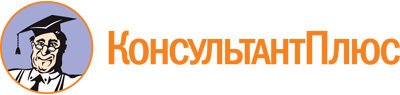 Приказ Росгидромета от 25.03.2009 N 59
(ред. от 26.09.2022)
"Об утверждении Регламента Федеральной службы по гидрометеорологии и мониторингу окружающей среды"
(Зарегистрировано в Минюсте России 28.04.2009 N 13865)Документ предоставлен КонсультантПлюс

www.consultant.ru

Дата сохранения: 29.05.2023
 Список изменяющих документов(в ред. Приказов Росгидромета от 24.02.2010 N 54,от 26.09.2022 N 498)Список изменяющих документов(в ред. Приказов Росгидромета от 24.02.2010 N 54,от 26.09.2022 N 498)КонсультантПлюс: примечание.Приказом Минприроды России от 28.12.2012 N 461 утверждено Типовое положение о территориальном органе Федеральной службы по гидрометеорологии и мониторингу окружающей среды.КонсультантПлюс: примечание.Нумерация пунктов дана в соответствии с официальным текстом документа.